Základní umělecká škola, Plzeň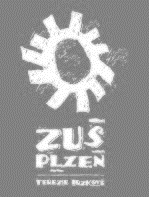 Terezie Brzkové 33318 11 PlzeňIČO: 453 35 851Žádost o ukončení studiaJméno žáka: ……………………………………, obor (HO, VO, TO, LDO): ………………………Studijní zaměření: ……………………………………………………Ročník/ stupeň studia: ……………, vyučující: ………………………………………….Důvod ukončení studia:………………………………………………………………………………………………………………………………………………………………………………………………………………………………………………………………………………………………………………………………………………………………………………V ………………………… dne………………………..					…………………………………………….					      Podpis zákonného zástupce